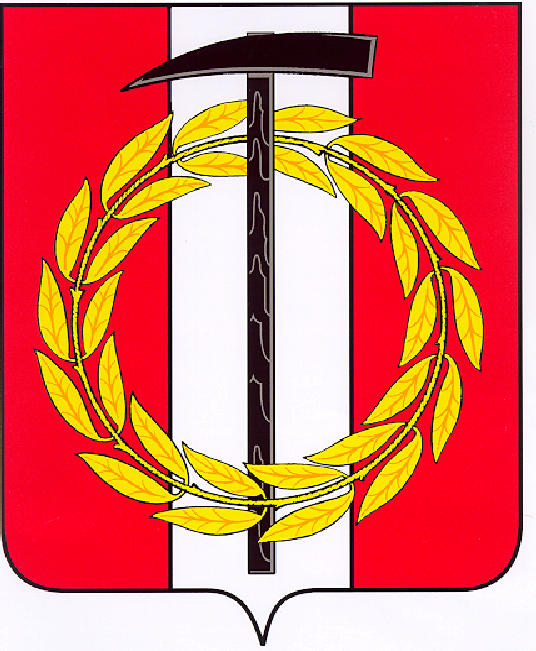 Собрание депутатов Копейского городского округаЧелябинской областиРЕШЕНИЕ      27.05.2020       889от _______________№_____О присвоении звания«Почетный гражданингорода Копейска»	В соответствии с Положением о звании «Почетный гражданин города Копейска», утвержденным решением Собрания депутатов Копейского городского округа Челябинской области от 19.12.2018 № 640-МО, заслушав и обсудив представление Главы Копейского городского округа Челябинской области Фалейчика А. М.,Собрание депутатов Копейского городского округа РЕШАЕТ:В ознаменование 75-летия Победы в Великой Отечественной войне присвоить звание «Почетный гражданин города Копейска»:Ардабацкому Вадиму Константиновичу, ветерану Великой Отечественной войны.Председатель Собрания депутатовКопейского городского округа					     В.П. Емельянов